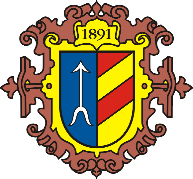 Městský úřad Velké Pavlovice                                              Náměstí 9. května 700/40, 691 06  Velké PavloviceVelké Pavlovice 19.4.2022č.j.:MuVP-1068/2022-084-V/5Istav Media, s.r.o.Ing. Martin KosourNádražní 32150 00 Praha 5Věc: Poskytnutí informací dle zákona 106/1999Sb., v platném zněníStavební úřad Městského úřadu ve Velkých Pavlovicích, jako stavební úřad příslušný podle § 13 odst. 1 písm. e) zákona č. 183/2006 Sb., o územním plánování a stavebním řádu (stavební zákon), ve znění pozdějších předpisů (dále jen "stavební zákon"), obdržel dne 05.04.2022 žádost o sdělení informací podle zákona o svobodném přístupu k informacím, sdělujeme, že v období od 01.01.2022 do 31.03.2022 byla vydána 3 povolení. Rozhodnutí č.1 – Dodatečné povolení stavby ze dne 02.02.2022 pro společnost BLARA s.r.o.. vydaném pod spis.zn.: výst. 3750/2021-Pl. Rozhodnutí č.2 – Společné územní a stavební řízení ze dne 03.01.2022 pro společnost LS Laserové technologie s.r.o. vydaném pod spis.zn.: výst. 3209/2021-Pl.Rozhodnutí č.3 - Společný územní souhlas a souhlas s provedením ohlášeného stavebního záměru ze dne 28.02.2022 pro společnost GATREA a.s. vydaném pod spis.zn.: výst. 3740/2021-Pl. S pozdravem								 Ing. Jana Václavková								     tajemnice MěÚČíslo účtu:			IČO		 Telefon:  519 428 101		E-mail2425651/0100		00283703		 Mobil:  778 420 023		vaclavkova@velke-pavlovice.cz